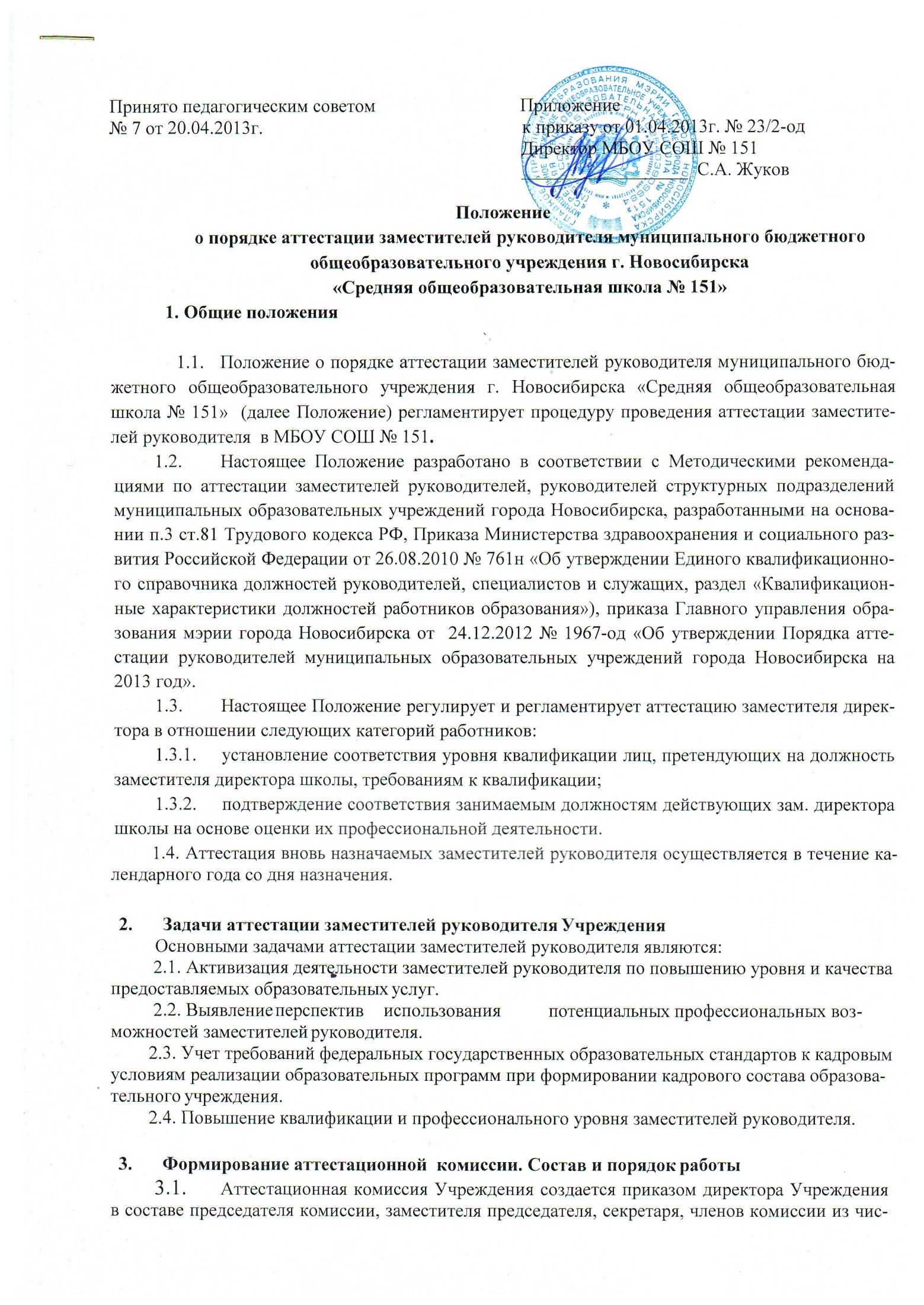 ла представителей органов местного самоуправления, первичной профсоюзной организации Учреждения,  научных организаций, общественных объединений, органов самоуправления Учреждения, работников Учреждения, в составе аттестационной комиссии должно быть не менее 5 человек.Комиссию возглавляет председатель, в его отсутствие обязанности исполняет заместитель председателя.Председатель аттестационной комиссии: организует работу аттестационной комиссии;распределяет обязанности между членами аттестационной комиссии; проводит заседания аттестационной комиссии;принимает решение о проведении внеплановых заседаний аттестационной комиссии.Организацию работы по подготовке заседаний, ведение и оформление протоколов заседаний осуществляет секретарь аттестационной комиссии.При прохождении аттестации заместитель директора Учреждения, являющийся членом аттестационной комиссии Учреждения, не участвует в голосовании по своей кандидатуре. Срок действия аттестационной комиссии составляет 1 год.График заседания аттестационной комиссии утверждается приказом директора Учреждения.Полномочия отдельных членов аттестационной комиссии могут быть досрочно прекращены приказом директора Учреждения по следующим основаниям:невозможность выполнения обязанностей по состоянию здоровья;увольнение члена аттестационной комиссии;        неисполнение	или	ненадлежащее	исполнение	обязанностей	члена аттестационной комиссии.Аттестационная комиссия Учреждения может дать рекомендации директору Учреждения о возможности назначения на соответствующие должности педагогических работников лиц, не имеющих специальной подготовки или стажа работы, установленных в разделе «Требования к квалификации» раздела «Квалификационные характеристики должностей работников образования» Единого квалификационного справочника должностей руководителей, специалистов и служащих и (или) профессиональными стандартами, но обладающих достаточным практическим опытом и компетентностью, выполняющих качественно и в полном объеме возложенные на них должностные обязанности.Аттестуемый заместитель руководителя имеет право обратиться в аттестационную комиссию с заявлением о переносе сроков проведения аттестации при наличии уважительных причин, подтверждённых документально.. Решение аттестационной комиссии оформляется протоколом, который вступает в силу со дня подписания председателем, заместителем председателя, секретарем и членами аттестационной комиссии, принимавшими участие в голосовании, и заносится в аттестационный лист (Приложение 1) заместителя руководителя..Решение аттестационной комиссии о результатах аттестации утверждается приказом директором Учреждения..Заседания аттестационной комиссии Учреждения считается правомочным, если на нем присутствуют не менее двух третей от общего числа членов аттестационной комиссии Учреждения..Аттестационный лист и выписка из приказа хранятся в личном деле аттестуемого.Процедура аттестации заместителя руководителя УчрежденияОснованием для проведения аттестации на соответствие занимаемой должности заместителя руководителя (один раз в четыре года) является приказ директора Учреждения.Директор Учреждения готовит представление (Приложение 2) на аттестуемого. Представление должно содержать всестороннюю оценку соответствия профессиональной подготовки работника квалификационным требованиям по должности; его возможностей управления данным Учреждением; опыта работы; знаний основ управленческой деятельности.Аттестация проводится в присутствии аттестуемого на заседании аттестационной комиссии. При неявке аттестуемого на заседание аттестационной комиссии Учреждения без уважительной причины аттестационная комиссия проводит аттестацию в его отсутствие.Аттестация заместителя руководителя начинается с доклада председателя либо одного из членов аттестационной комиссии по представленным документам  на аттестуемого заместителя руководителя.Аттестация на соответствие занимаемой должности заместителя руководителя осуществляется в форме собеседования. Вопросы для собеседования  приведены  в  Приложении  3.  Собеседование  строится     как диалог аттестуемого и членов аттестационной комиссии Учреждения, в процессе которого содержание вопросов рассматривается с учётом специфики Учреждения, в котором работает аттестуемый. В ходе диалога возможны уточнения, комментарии со стороны его участников.  По результатам аттестации аттестационная комиссия Учреждения принимает одно из следующих решений: соответствует занимаемой должности или не соответствует занимаемой должности.Заместитель руководителя вправе обжаловать результаты аттестации в соответствии с действующим законодательством Российской Федерации.Приложение 1АТТЕСТАЦИОННЫЙ ЛИСТзаместителя руководителя, руководителя структурного подразделения__________________________________________________________________________________(наименование должности)__________________________________________________________________________________                                                                      Фамилия, имя, отчество ____________________________________________________________________________________________________________________________________________________________________2. Дата рождения __________________________________________________________________________________3. Сведения об образовании, переподготовке, повышении квалификации: ______________________________________________________________________________________________________________________________________________________________________________________________________________________________________________________(когда и какое учебное заведение окончил, специальность и квалификация____________________________________________________________________________________________________________________________________________________________________по образованию, ученая степень, ученое звание, когда и где повышал____________________________________________________________________________________________________________________________________________________________________квалификацию, проходил переподготовку)____________________________________________________________________________________________________________________________________________________________________4. Общий стаж работы __________________________________________________________________________________5. Стаж работы на руководящей должности __________________________________________________________________________________6. Вопросы, заданные аттестуемому, и краткие ответы на них: __________________________________________________________________________________________________________________________________________________________________________________________________________________________________________________________________________________________________________________________________________________________________________________________________________________________________________________________________________________________________________________________________________________________________________________________________________________________________________________________________________________________________________________________________________________________________7. Замечания и предложения, высказанные членами аттестационной комиссии: ____________________________________________________________________________________________________________________________________________________________________8. Оценка деятельности аттестуемого:__________________________________________________________________________________(соответствует занимаемой должности, не соответствует занимаемой должности)9. Количественный состав аттестационной комиссии ____________________.(членов комиссии)На заседании присутствовало _____________ членов комиссии.Количество голосов:          «за» __________; «против» _________; «воздержались» ___________.10. Рекомендации аттестационной комиссии ____________________________________________________________________________________________________________________________________________________________________Подписи:Председатель аттестационной комиссии __________________________Заместитель председателя                         __________________________Секретарь                                                    __________________________Члены комиссии:                                        __________________________         __________________________         __________________________        __________________________        __________________________Дата аттестации ______________________________С аттестационным листом ознакомлен ____________________________________________________________(подпись аттестуемого)Приложение 2ПРЕДСТАВЛЕНИЕна__________________________________________________________________________________________,(фамилия, имя, отчество)____________________________________________________________________________________________(занимаемая должность, наименование учреждения)____________________________________________________________________________________________аттестуемого с целью подтверждения соответствия требованиям, установленным квалификационной характеристикой по должности.I. Общие сведенияДата рождения_____________________________________________________________________________(число, месяц, год)Сведения об  образовании___________________________________________________________________                               (высшее, среднее профессиональное, начальное профессиональное, общее среднее)какое образовательное учреждение окончил(а) ____________________________________________________________________________________________________________________________________________________________________________________дата окончания_____________________________________________________________________________полученная специальность: __________________________________________________________________, квалификация по диплому: _____________________________________________________________Курсы повышения квалификации по профилю управленческой деятельности  __________________________________________________________________________________________(наименование курсов и учреждения дополнительного профессионального образования, год окончания, количество учебных часов)____________________________________________________________________________________________________________________________________________________________________________________________________________________________________________________________________________________________________________________________________________________________________________________________________________________________________________________________________________Общий трудовой стаж __________лет, в том числе стаж педагогической работы _________ лет,  стаж работы на руководящих должностях________ летДата назначения на должность, по которой аттестуется работник ____________________________________________________________________________________________II.Основные достижения в профессиональной деятельностиНаличие квалификационной категории по педагогической должности, год присвоения__________________Наличие наград, год награждения __________________________________________________________________________________________________________________________________________________________Наличие ученой степени, год присвоения ________________________________________________________Другие профессиональные достижения__________________________________________________________________________________________________________________________________________________________________________________________________________________________________________________Выводы и предложения для аттестационной комиссии:____________________________________________________________________________________________________________________________________________________________________________________________________________________________________________________________________________________Соответствует требованиям, установленным квалификационной характеристикой (указывается должность), не соответствует требованиям, установленным квалификационной характеристикой  по должности (указывается должность).Рекомендации для совершенствования профессиональной деятельности:1.___________________________________________________________________2.___________________________________________________________________«_______» _____________________ 20 ___ г.МПРуководитель ОУ ____________________________________________________               (подпись) (расшифровка подписи)С представлением ознакомлен(а) __________________ 20___г.  ______________ 					                        (дата)			      (подпись)Приложение 3Примерный перечень вопросов для собеседования с заместителями руководителей, руководителями структурных подразделенийЗаконодательство РФ в сфере образования.Государственная политика в области образования. Принципы государственной политики в области образования.Содержание устава образовательного учреждения. Регистрация устава.  Понятие и виды локальных нормативных актов образовательного учреждения. Правовой статус образовательного учреждения. Требования к организации образовательного процесса. Общие требования к содержанию образования.Общие требования и правила приема граждан в образовательные учреждения. Система управления образованием. Компетенция и ответственность образовательного учреждения.Порядок лицензирования образовательного учреждения.Порядок аккредитации образовательного учреждения.Правовые отношения между органами местного самоуправления и образовательным учреждением. Порядок финансирования образовательного учреждения. Материально-техническая база образовательного учреждения. Организация платных образовательных услуг и иная приносящая доход деятельность образовательного учреждения. Права и социальная поддержка обучающихся, воспитанников. Охрана здоровья обучающихся, воспитанников.Права и  обязанности родителей (законных представителей).Права, обязанности, ответственность работников образовательного учреждения.Обеспечение пожарной безопасности в образовательном учреждении.Требования к организации медицинского обслуживания обучающихся, воспитанников. Цели и задачи Вашего образовательного учреждения. Стратегическое планирование.Программа развития как модель инновационного процесса. Программа развития Вашего образовательного учреждения.Основная образовательная программа Вашего образовательного учреждения.Инновационные процессы в Вашем образовательном учреждении. Современные педагогические технологии как фактор развития образовательного учреждения.Методическая работа в образовательном учреждении.Методы управленческой деятельности.Принципы управления.Управление качеством образования.Система внутреннего мониторинга качества образования.Особенности управления педагогическими процессами. Организационная структура управления в Вашем образовательном учреждении.Формы и методы управления персоналом в Вашем образовательном учреждении. Организация контроля в образовательном учреждении.  Организация взаимодействий в образовательном учреждении: делегирование полномочий, ответственность, власть.   Формы самоуправления в образовательном учреждении. Делопроизводство в образовательном учреждении. Документооборот.Оценка труда работников образовательных учреждений. Управление конфликтами. Роль руководителя в управлении конфликтами.